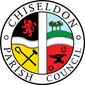 MINUTES of the FINANCE, POLICIES/CONTRACTS AND HR COMMITTEE meetingheld on Tuesday 4th May 2021 at 7.30pm. Remote meeting via MS Teams. Present:	Cllrs Matt Harris (Committee & Council Chairman), Cllr Andy Rogers (Committee Vice Chairman) , Cllr Ian Kearsey. Clair Wilkinson as Clerk.  Apologies for absence: Cllr Jon Jackson who has a work commitment Apologies without absence: Cllr Andrew McDonaldPublic recess.  No public21/01. Vote for Chairman of the committee for the following year.Cllr Kearsey proposed Cllr Harris be voted in as committee Chairman.  Cllr Rogers seconded.  There were no other nominations.    All Cllrs were in favour.21/02. Vote on approving item 13 as a confidential item as per Schedule 12 of the LGA 1972 para 1,2,3.Cllr Rogers proposed that item 13 be held as a confidential item.  Cllr Kearsey seconded and all Cllrs were in favour.21/03. Vote for Cllr Jackson joining the committeeCllr Jackson had requested to be able to join the committee in his absence.Cllr Rogers proposed acceptance of Cllr Jackson on the committee. Cllr Kearsey seconded and all Cllrs were in favour.21/04. Vote for Vice Chairman of the committee for the following year.Cllr Harris proposed that Cllr Rogers be voted in as committee Vice Chairman.  Cllr Kearsey seconded. There were no other nominations.  All Cllrs were in favour.21/05. Vote on the approval of noted absences.Cllr Harris proposed that the apologies from Cllr Jackson be approved. Cllr Kearsey seconded and all Cllrs were in favour.21/06 Declarations of interest & approval of any dispensations.None21/07 Approval of minutes from 2nd March 2021. No changesThe minutes were proposed as an accurate representation by Cllr Kearsey, Seconded by Cllr Rogers and all Cllrs were in favour.21/08 Action Points from previous meeting21/09 Review Interim Audit report from Sansum’s and approve any actions to take.A proposal was made by Cllr Kearsey that the Xero “Budget vs expenditure” report should be reviewed by the Finance Committee every other month when the Finance Committee convenes. Cllr Rogers seconded and all Cllrs were in favour.21/10 Final sign off on budget vs expenditure report for 2020/21.There was a query over the salary figures on the report with expenditure being higher than budget. The Clerk is to run a detailed report of the transactions for the committee to check at the next meeting.All other entries on the report were considered accurate.A proposal for a detailed salary report to be run for the July meeting was proposed by Cllr Rogers, seconded by Cllr Kearsey and all Cllrs were in favour.21/11. Review Jan to April 2021 budget vs expenditure report.Noted that salary figures are still tracking higher than budget. At the next Finance meeting the April/May/June figures to be checked. The every quarter for audit purposes.21/12. Confidential itemA final amount was agreed upon which to pay to the contractor.Cllr Kearsey proposed the amount to be paid. Cllr Rogers seconded and all Cllrs were in favour21/13. Grant request from Wiltshire Search and RescueCllr Harris proposed £250 from the councils annual grant funds. Cllr Kearsey seconded and all other Cllrs were in favour.21/14. Whole Cllr training from external supplier.Cllr Rogers proposed the course from WALC at £200 be approved for all Cllrs.  Cllr Kearsey seconded and all Cllrs were in favour.21/15. Contracts.  No items21/16. Approve Risk Assessment for Face to Face Council meetings.Cllr Harris proposed that the RA document be approved. Cllr Kearsey seconded and all Cllrs were in favour.21/17. Changes to working hours for Administration OfficerThe committee were generally in agreement with the proposal provided.  They suggest the following amendments:Contract states that 10 weeks of school holiday time are not worked – 2 weeks at Easter, 2 weeks at Christmas and 6 weeks during the summer.   The annual hours of work are to be split equally over the remaining weeks.   The Admin Officer retains their 4 weeks holiday allocation which will have priority booking over half term weeks plus other time as allowed by the allocation remaining.The contract will stipulate that if the Clerk is absent for 1 week or longer, the Admin Officer should be available to check emails and deal with urgent issues.Cllr Harris proposed the above alterations be given to the Admin Officer for consideration. Cllr Rogers seconded and all Cllrs were in favour.21/18 Items for the next agenda.Consider inviting Committee Chairman to Finance meetings so they can review their budget vs expenditure in order to ensure appropriate spend.The meeting closed at 20.31Next meeting: Tuesday 6th July at 7.30pm. At a location to be advised.SUMMARY OF ACTION POINTS